Publicado en España el 01/07/2020 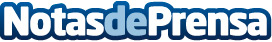 Qué se necesita saber sobre la reforma de una vivienda por PORTAL REFORMAS¿Se está listo para reformar? Las reformas y reparaciones de la casa pueden ayudar a mejorar el aspecto y la sensación del hogar. Ya sea que se esté haciendo pequeñas modificaciones o renovando toda la casa, esto es lo que se debe hacer antes de comenzar el trabajo, según Portal Reformas:Datos de contacto:PORTAL REFORMASComunicado de prensa PORTAL REFORMAS916772505Nota de prensa publicada en: https://www.notasdeprensa.es/que-se-necesita-saber-sobre-la-reforma-de-una Categorias: Nacional Bricolaje Inmobiliaria Madrid Seguros Construcción y Materiales http://www.notasdeprensa.es